Esterházy Barokk Ételfőző Fesztivál
VERSENYKIÍRÁSA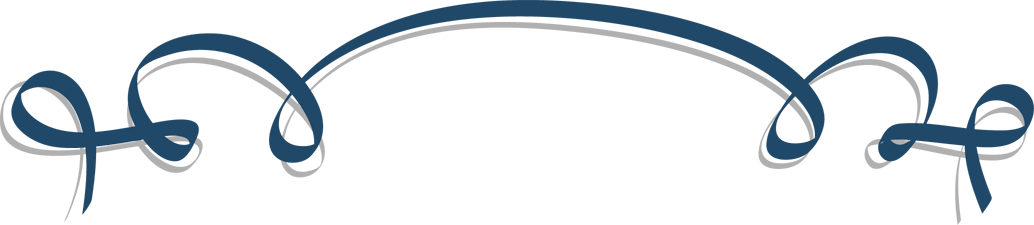 ÚRI KONYHAFertőd Városa által meghirdetett szakácsversenyA verseny helyszíne: az Esterházy - kastély főbejáratával szembeni sétány.
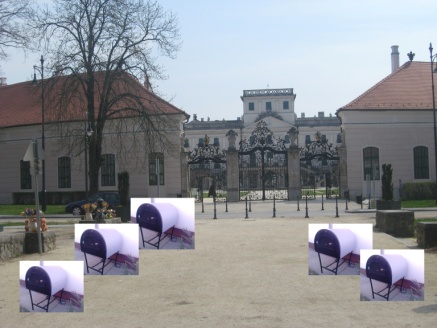 Csapat létszáma: 
Három fő (egy főszakács és kettő fő segítő).Feladat: 
Minimum háromfogásos menü elkészítése a szervezők által kiválasztott fő alapanyagokból: Előétel – Leves; Főétel; Édesség. A megkötés az, hogy a barokk korra jellemző étel készüljön, a kor íz világát és főzési-sütési lehetőségeit bemutatva. 
Kérjük, csak friss fűszernövényeket használjanak!Kérjük a kész fűszerkeverékek használatát mellőzni!Fókuszáljanak az adott kor úri konyháinak a jellemzőire!Az étel fajtákból hat adagot kell készíteni. A zsűrinek kettő adagot a kornak megfelelő tálalási formában kérünk felszolgálni. A korhű bemutató asztalra egy - két adagot kérünk feltálalni, a többi saját fogyasztásra, illetve az érdeklődő vendégek számára kóstoltatni.  Árusítás nem engedélyezett! A szervezők biztosítják minden jelentkező csapatnak: nemes hús, sörpad garnitúra (letét ellenében). Saját főzőt – sütőt, tűzifát kérjük, hozzanak magukkal! (Gázpalack használata nem megengedett). Az ételek elkészítéséhez, tálalásához, szükséges eszközöket, fűszereket, köreteket a versenyző csapat saját maga biztosítja.

Cím: 9431 Fertőd, Polgármesteri hivatal, Madách sétány 1.
Telefon: (36) 30/936-04-34 – Klötzl Géza (főrendező)
Web: http://www.fertodfesztival.hu/ E-mail: fertod.fesztival@gmail.com, info@fertodfesztival.hu
Nevezési díj: 
A Fesztivál 2014-ben eltekint a nevezési díjtól. Amennyiben lehetőségük engedi, kérjük, támogassák a Fesztivált. Adományaikat az alábbi számlaszámra utalhatják. Unicredit Bank: 10918001-00000042-47890015 Nevezési határidő: 
2014. július 15. Kérjük, hogy a nevezési lapot a fesztivál e-mail címére szíveskedjenek a fent említett határidőig elküldeni!!!A verseny lebonyolítása:
6:00 – 6:30 Az alapanyagok kiosztása a verseny helyszínén.
9:00 A versenyt hivatalosan megnyitja Herceg Esterházy Antal, Bodrogai László Anzelm főigazgató, Kocsis Ferenc Fertőd város polgármestere, az EBEF nagyszínpadán. Meghívott vendég L. Simon László kormánybiztos, Firtl Mátyás országgyűlési képviselő. A csapatok köszöntése. A neves nemzetközi zsűri bemutatása.A főzésre 5 óra áll rendelkezésre.13:00  A tálalás a zsűri által megállapított sorrendben 10-15 perces időközönként.17:00 Eredményhirdetés Fertődi Esterházy- kastély télikertjében.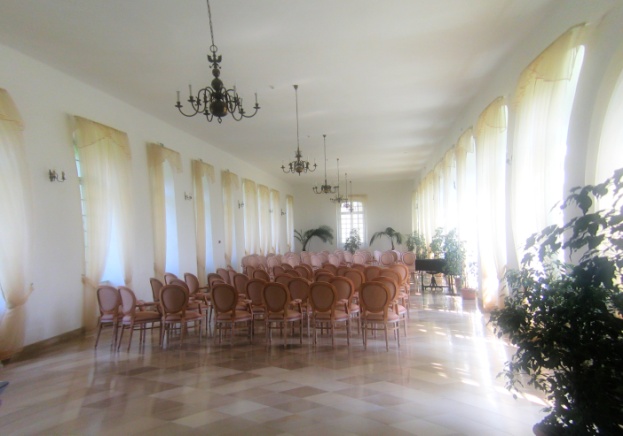 A zsűrizés alapelvei:Főzőhelyi és egyéni higiéniaKorhűség, alapanyagban és technológiábanHagyományőrzés, ruházatban, és tálaló eszközökbenAz ételek kinézete, tálalásaÍz, illat, zamat.A verseny díjazása:
Első helyezett: értékes ajándék, hercegi oklevél, serleg 
Második helyezett: értékes ajándék, hercegi oklevél, serleg
Harmadik helyezett: értékes ajándék, hercegi oklevél, serleg
Ezen felül értékes különdíjakat oszt ki a zsűri.
Minden résztvevő emléklapot és ajándékot kap a részvételért.
A szervezők szálláslehetőséget próbálnak biztosítani kedvezményes áron.Érdeklődni lehet: http://www.fertodfesztival.hu/ Esterházy Barokk Ételfőző FesztiválJelentkezés lapÚri konyha kategória2014. Augusztus 2. szombat, Fertőd, Esterházy KastélyCsapat neve:…………………………………………………………………………………………………………………………………………Főszakács neve:……………………………………………………………………………………………………………………………………Elérhetőség:………………………………………………………………………………………………………………………………………….Segítők neve:………………………………………………………………………………………………………………………………………..
A készítendő ételek rövid leírása a korhűség végett:
………………………………………………………………………………
………………………………………………………………………………
………………………………………………………………………………
………………………………………………………………………………
A nevezésemmel a versenyszabályzatot elfogadom a ……………………………………………………………….. csapat nevében:

………………………………………………………..                               ……………………………………………………..
		Dátum							Aláírás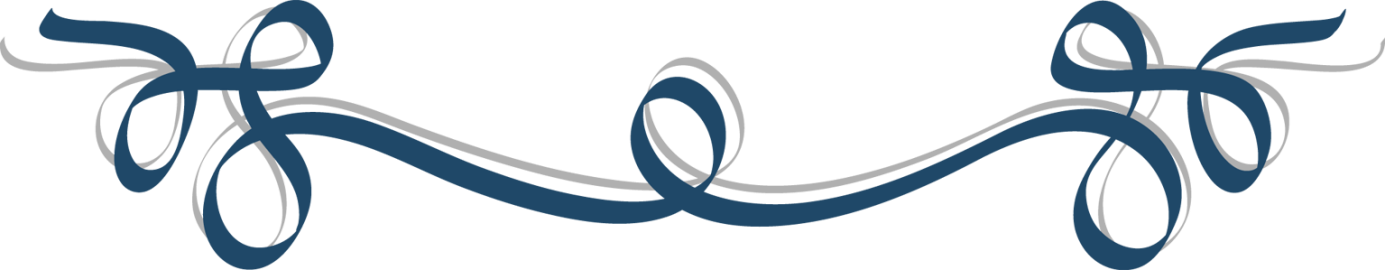 